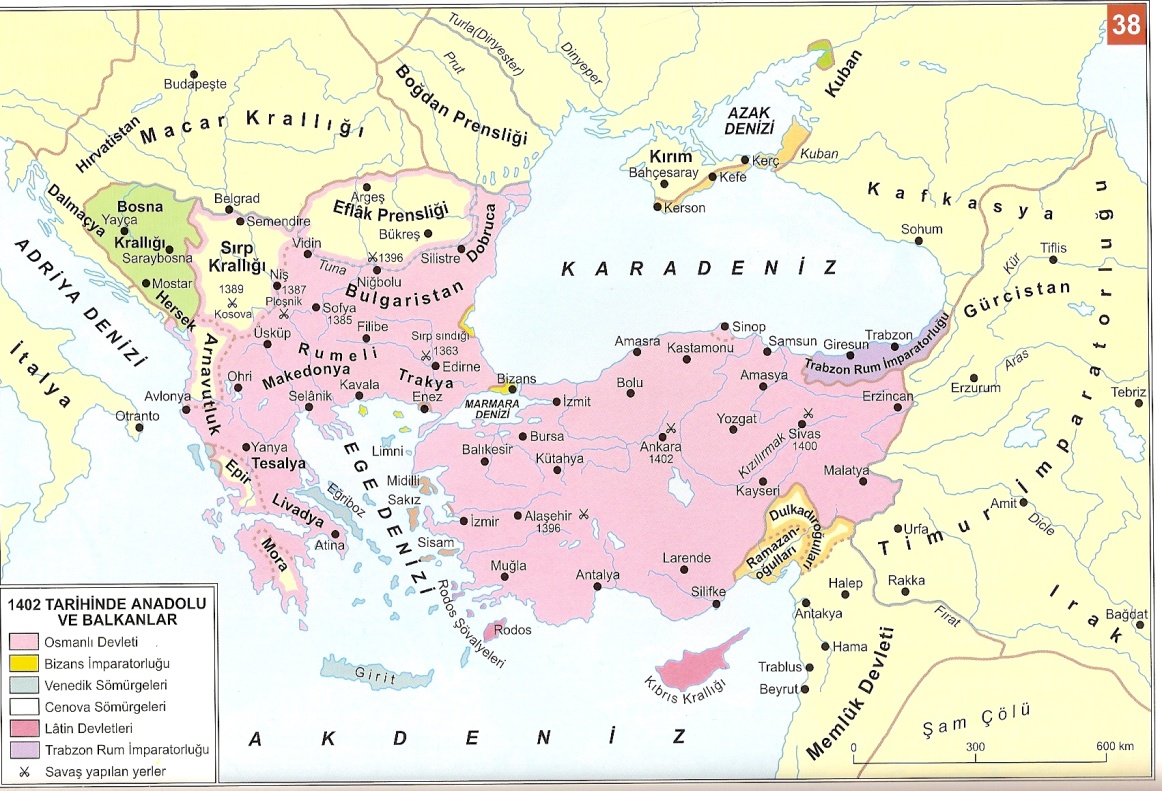 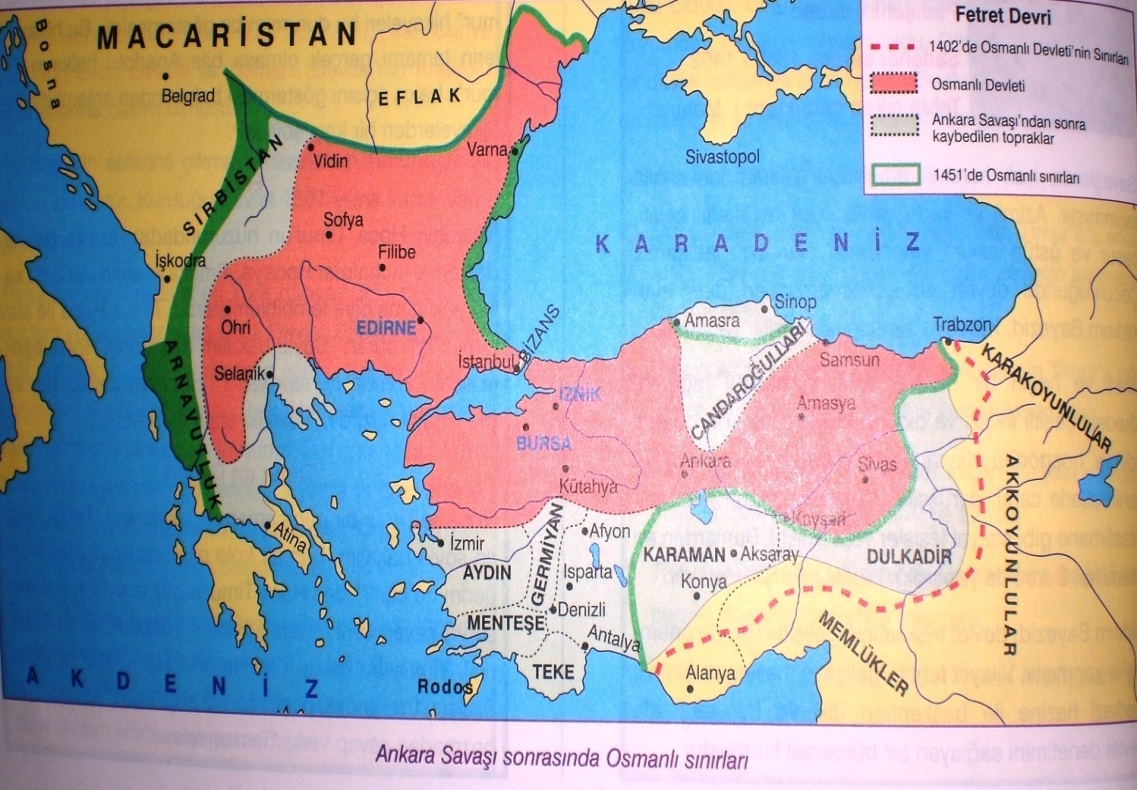 Ankara Savaşı öncesinde Osmanlı’nın  sınırları doğuda nereye kadar ulaşmıştır?             Haritaya bakarak Ankara Savaşı  sonrasını Osmanlı açısından değerlendiriniz? Ankara Savaşı öncesinde Osmanlı’nın  sınırları batıda  nereye kadar ulaşmıştır?               Osmanlı Devleti’nin doğudaki komşuları  dikkate alınarak ne söylenebilir?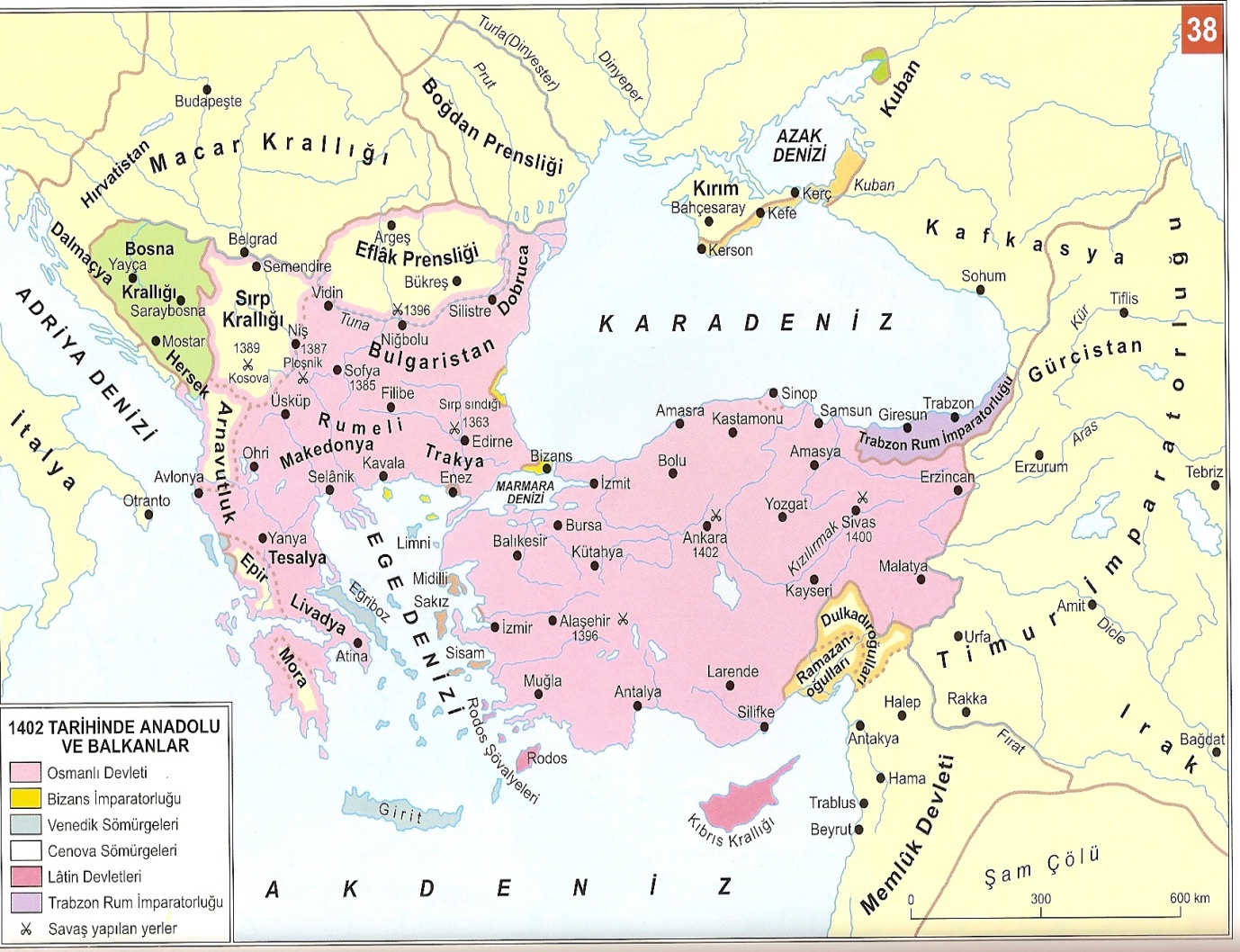  Bursa………………………………………………………………………………………………………………………………………………………………………………………………………………………………………………………………Bizans……………………………………………………………………………………………………………………………………………………………………………………………………………………………………………………………Edirne……………………………………………………………………………………………………………………………………………………………………………………………………………………………………………………………Bosna………………………………………………………………………………………………………………………………………………………………………………………………………………………………………………………………Eflak………………..………………………………………………………………………………………………………………………………………………………………………………………………………………………………………………